MĚSTO   MNICHOVO   HRADIŠTĚMASARYKOVO NÁMĚSTÍ 1 , PSČ 295 21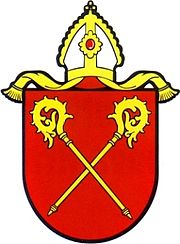 Výzva k podání nabídky „ Nájem automobilu včetně zařízení pro měření rychlosti“veřejná zakázka malého rozsahu podle vnitřní normy č. 8Obsah zadávací dokumentace (dále jen „ZD“)I.	Základní údaje o zadavateli	2II.	Vymezení předmětu veřejné zakázky	2III.	Předmět veřejné zakázky	3IV.	Místo plnění zakázky	4V.	Doba plnění zakázky	4VI.	Požadavky na prokázání kvalifikace	5VII.	Způsob zpracování nabídkové ceny	5VIII.	Obchodní podmínky	6IX.	Popis nabízeného plnění	6X.	Způsob hodnocení nabídek	6XI.	Lhůta a způsob podání a zpracování  nabídek	7XII.	Obsah a členění nabídky	7XIII.	Další podmínky a vyhrazená práva zadavatele	8Přílohy: č. 1 	Vzor titulního listu nabídky č. 2 	Závazný text nájemní smlouvyZákladní údaje o zadavateli Název zadavatele: 	Město Mnichovo HradištěSídlo: 			Masarykovo náměstí 1, 295 21 Mnichovo HradištěIČ:			00238309tel:			+420 326 776 611fax:			+420 326 772 209Kontaktní osoby zadavatele:Osobou oprávněnou k provádění právních úkonů ve věci předmětné veřejné zakázky je Mgr. Ondřej Lochman, Ph.D., starosta města. Osobou odpovědnou za zadání této zakázky a kontaktní osoba zadavatele je Bc. Petr Kožený Městská policie Mnichovo Hradiště, tel. 607 523 225, e-mail: petr.kozeny@mnhradiste.cz.Vymezení předmětu veřejné zakázky Předmětem veřejné zakázky jsou služby. Jedná se o nájem movitých věcí a poskytování software, které budou tvořit funkční celek, sloužící pro měření rychlosti dle zákona č. 361/2000 Sb., o provozu na pozemních komunikacích, v platném znění.Jedná se o:Automobil se čtyřmi koly s max. přípustnou hmotností do 3500 kgZařízení pro měření rychlostiSoftware pro zpracování záznamů z měřeníPředmět veřejné zakázkyZÁKLADNÍ VYMEZENÍ PŘEDMĚTU VEŘEJNÉ ZAKÁZKYPředmětem plnění veřejné zakázky je nájem automobilu včetně zařízení pro měření rychlosti se zabezpečením provozu pronajatého zařízení včetně software pro zpracování a archivaci pořízených záznamů z měřícího zařízení a přenosu dat o provedeném měření a zajištění provozu potřebné softwarové aplikace. Pronajímané zařízení musí umožnit certifikované měření rychlosti vozidel, musí automaticky zaznamenávat přestupky, které budou zobrazovány, bezpečné ukládány a následně automaticky zpracovávány v dodavatelem poskytnutém programovém vybavení tak, aby výstupem byly dokumenty používané ve správním řízení. V rámci plnění veřejné zakázky dodavatel (pronajímatel) bude udržovat zařízení v řádném a provozuschopném stavu a bude zajišťovat jeho údržbu, aktualizace a podporu softwarového vybavení (podporu činností na straně zadavatele po celou dobu plnění). 3.2. TechnickÉ  a funkční požadavky najatých zařízení  a SW aplikaceRadarový měřič rychlosti zabudovaný do vozidla  musí umožňovat měření rychlosti vozidel:v plně automatickém režimu bez účasti operátora, přičemž musí být nad zařízením umožněn dálkový dohledz jedoucího vozidlav poloautomatickém režimu ( radar ovládá na dálku strážník, naměřená data se přenáší do obslužného počítače umístěného ve vozidle dopravní hlídky. Přenos mezi radarem a obslužným počítačem nesmí být omezen vzdáleností, resp. členitostí terénu)radar musí být demontovatelný s možností umístění na stativ nebo musí pronajímatel poskytnout nájemci nejméně na 10 kalendářních dnů v roce radar na stativu, který musí být dálkově obsluhovatelný (důvodem je potřeba měření v lokalitách, ve kterých není technicky možné umístit měřící vozidlo tak, aby netvořilo překážku, resp. aby nedošlo nevhodným umístěním vozidlo k porušení pravidel provozu na pozemních komunikacíchPožadavky na vozidlo:vozidlo musí být vybaveno modrými světly včetně sirény, předním a zadním světelným panelem „STOP“vozidlo musí být havarijně pojištěno včetně zabudované technologie, zadavatel akceptuje maximální spoluúčast 5.000 Kčvozidlo musí obsahovat veškeré předepsané vybavení včetně sady kol letní a zimní pneumatikyzadavatel bude hradit pouze náklady za pohonné hmoty a bude provádět mytí a běžné čištění vozidla, ostatní náklady spojené s provozem vozidla bude hradit pronajímatel, zadavatel poskytne potřebnou součinnost pronajímateli, aby byla provedena nutná údržba a opravy vozidlaDalší požadavky:pronajímatel zajistí proškolení min. jednoho strážníka na obsluhu radaru, který bude mít oprávnění provádět školení dalších operátorů radaruradarový měřič musí mít platný ověřovací list, oprávnění k užívání radiových kmitočtů od ČTÚ (je-li pro nabízený typ měřidla požadován) a to po celou dobu pronájmupronajímatel zajistí konektivitu zařízení do veřejné sítě internet ve vozidle dopravní hlídky pro účely zabezpečeného přístupu strážníků do registru řidičův případě poruchy vozidla, resp. jakékoli jiné technologické závady, musí pronajímatel zajistit nájemci přistavení náhradního vozidla splňující výše uvedené požadavky do 3 dnů od vzniku poruchyzařízení musí mít typové zkoušky provedené Českým metrologickým institutem;zařízení musí mít typové schválení použitého měřícího zařízení v kategorii „Stanovená měřidla“ včetně ověření metrologické návaznosti všech zařízení;musí být schopno zdokumentovat přestupek i v noci – u dvoustopých vozidel musí být schopno zaznamenat registrační značku vozidla a tvář řidiče vozidla; musí být schopno zaznamenávat rychlost v celé šíři vozovky v obou směrech zařízení musí umožnit zadavateli nastavení rychlostních limitůpo zaznamenání přestupku musí zařízení umožnit přenést data do bezpečného úložištěDále bude poskytnuto:zaškolení osob zadavateleúdržba a aktualizace informačního systému a jeho dat zahrnující zpřístupnění aplikačního programového vybavení, které bude umožňovat další aktualizace příslušných dokumentů, a to po celou dobu platnosti nájemní smlouvy; provoz, údržba a servis instalovaného hardwarového a softwarového vybavení (měřících zařízení) po celou dobu platnosti smlouvy, v rámci které je dodavatel povinen zajistit pravidelné ověřování metrologické návaznosti u požitých měřících zařízení;provoz a funkčnost informačního systému musí být pro zadavatele zajištěn min. po dobu 6-ti měsíců od ukončení platnosti nájemní smlouvy uzavřené na předmět veřejné zakázkyKvalitativní parametryVeškeré dodávky, zařízení, vybavení a instalace nabízené uchazečem musí splňovat české příp. evropské normy a zákonné předpisy.3.4.      PŘEDPOKLÁDANÁ CENA PŘEDMĚTU VEŘEJNÉ ZAKÁZKYPředpokládaná cena předmětu veřejné zakázky činí 3.000,- Kč bez DPH/1 měřící den.          Místo plnění zakázkyMístem plnění zakázky je město Mnichovo Hradiště a okolní obce v rámci působnosti města Mnichovo Hradiště jako obce s rozšířenou působností s uzavřenou platnou veřejnoprávní smlouvou. Místa měření v obcích budou schválena příslušným dopravním inspektorátem PČR. Doba plnění zakázky Uzavření smlouvy na předmět veřejné zakázky: po ukončení tohoto zadávacího řízení.Zahájení plnění – 14.4. 2017 Předpoklad uzavření nájemní smlouvy je do 1 měsíce po vyhlášení vítěze výběrového řízení a smlouva bude platná do 14.4.2019. Pronájem předmětu veřejné zakázky bude v jednotlivých letech: 2017- od 14.04.2017 – 30.10.2017 – 40 měřících dnů s tolerancí ± 20%.2018- od 01.03.2018 – 30.10.2018 – 40 měřících dnů s tolerancí ± 20%.Měřící dny budou stanoveny městskou policií po dohodě s pronajímatelem.Měřícím dnem  se rozumí doba 24 hodin.Zahájení plnění pro jednotlivé měřící dny musí být do 5 dnů od výzvy zadavatele.Požadavky na prokázání kvalifikace Předpokladem pro posouzení a hodnocení nabídky uchazeče (dodavatele) v rámci tohoto otevřeného zadávacího řízení je prokázání splnění kvalifikace. Každý dodavatel musí splnit kvalifikaci následujícím způsobem:předloží výpis z obchodního rejstříku či jiné evidence, pokud je v ní zapsán podle zvláštních právních předpisů. předloží doklad o oprávnění k podnikání podle zvláštních právních předpisů v rozsahu odpovídajícím předmětu veřejné zakázky, zejména doklad prokazující příslušné živnostenské oprávnění či licenci.předloží doklady prokazující provedení typových zkoušek u všech uchazečem nabízených měřících a kontrolních zařízení, a to Českým metrologickým institutem.předloží doklady o typovém schválení nabízeného měřícího zařízení pro ČR v kategorii „Stanovená měřidla“ včetně ověření metrologické návaznosti všech navazujících zařízeníSPOLEČNÉ PODMÍNKY PRO PROKAZOVÁNÍ KVALIFIKACEVeškeré požadované doklady, osvědčení a prohlášení mohou být předloženy v prostých kopiích. Zadavatel má právo požadovat před uzavřením smlouvy předložení originálů nebo ověřených kopií dokladů prokazující splnění kvalifikace, v takovém případě je uchazeč, se kterým má být uzavřena smlouva, povinen takové doklady předložit. Nejsou – li doklady vydány v českém jazyce, musí být předložen jejich úředně ověřený překlad do českého jazyka, přičemž tato povinnost se nevztahuje na doklady ve slovenském jazyce. Doklady prokazující splnění základních kvalifikačních předpokladů a výpis z obchodního rejstříku nesmějí být ke dni podání nabídky starší než 90 kalendářních dnů. Způsob zpracování nabídkové cenyUchazeč stanoví nabídkovou cenu jako celkovou cenu za vymezený předmět veřejné zakázky za celou předpokládanou dobu platnosti plnění z nájemní smlouvy, tj. za dobu 2 let. Nabídková cena bude uvedena absolutní částkou v české měně, v členění: celková nabídková cena bez DPH, samostatně vyčíslené DPH platné v České republice ke dni podání nabídky a celková nabídková cena včetně DPH. Celková nabídková cena bude vypočtena na základě jednotné paušální měsíční platby zahrnující nájemné a služby spojené s pronájem měřícího zařízení a provozem informačního systému. Celková cena musí zahrnovat veškeré náklady nezbytné k řádnému, úplnému a kvalitnímu splnění předmětu zakázky včetně všech rizik a vlivů během plnění předmětu zakázky. Podmínky pro překročení nebo snížení nabídkové cenyNabídková cena nesmí být měněna v souvislosti s inflací české měny, hodnotou kursu  české měny vůči zahraničním měnám či jinými faktory s vlivem na měnový kurs, stabilitou měny nebo cla. Nabídková cena včetně DPH může být měněna v souvislosti se změnou DPH.  Platební podmínkyÚhrada za plnění veřejné zakázky bude probíhat od předání funkčního zařízení a zaškolení dle specifikace uvedené v čl. III. této výzvy, o kterém bude sepsán protokol. Nájemné bude splatné vždy jako měsíční podíl z celkové ceny nabídky připadající na kalendářní měsíc, nejpozději do 30 dne ode dne ukončení kalendářního měsíce, za který je nájemné placeno. Pronajímatel bude nájemné účtovat zadavateli vždy měsíčně do 15 dnů od skončení předchozího kalendářního měsíce, a to fakturou, která bude mít veškeré náležitosti účetního a daňového dokladu.V případě, že účetní doklady nebudou mít odpovídající náležitosti, je zadavatel oprávněn zaslat je ve lhůtě splatnosti zpět vybranému dodavateli k doplnění, aniž se tak dostane do prodlení se splatností; lhůta splatnosti počíná běžet znovu od opětovného zaslání náležitě doplněných či opravených dokladů.Obchodní podmínky Uchazeč jako součást nabídky předloží návrh nájemní smlouvy, který musí obsahovat veškeré obchodní podmínky dle přílohy č. 2 této výzvy.Uchazeč do obchodních podmínek doplní údaje nezbytné pro vznik návrhu smlouvy (zejména vlastní identifikaci a nabídkovou cenu a popřípadě další údaje) a takto doplněné obchodní podmínky předloží jako svůj návrh smlouvy.Obchodní podmínky vymezují budoucí rámec smluvního vztahu. Nabídka uchazeče musí respektovat stanovené obchodní podmínky a v žádné části nesmí obsahovat ustanovení, které by bylo v rozporu s požadavky této výzvy.Návrh smlouvy obsažený v nabídce musí být ze strany uchazeče podepsán statutárním orgánem nebo osobou k tomu statutárním orgánem zmocněnou v souladu se způsobem jednání jménem či za uchazeče; originál či úředně ověřená kopie plné moci musí být v takovém případě součástí návrhu smlouvy uchazeče. Předložení nepodepsaného návrhu smlouvy není předložením řádného návrhu požadované smlouvy a nabídka uchazeče je v takovém případě neúplná a zadavatel vyloučí takového uchazeče z další účasti ve výběrovém řízení.Popis nabízeného plněníUchazeč je povinen jako přílohu návrhu smlouvy připojit:podrobný popis nabízených služeb v rozsahu odpovídajícím rozsahu stanoveném v této výzvě - v členění dle čl. III této výzvy včetně specifikace použitého zařízeníZpůsob hodnocení nabídekVšechny v řádné lhůtě doručené nabídky, které budou podány kvalifikovanými uchazeči a budou zpracovány v souladu se zadávacími podmínkami, budou posouzeny a hodnoceny. Hodnocení nabídek bude prováděno podle jediného hodnotícího kritéria, kterým je nejnižší nabídková cena bez DPH.  Nabídky budou hodnoceny tak, že podle výše nabídkové ceny bez DPH hodnotící komise sestaví pořadí nabídek. Jako nejvhodnější bude vybrána nabídka s nejnižší nabídkovou cenou.Termín pro rozhodnutí o výběru dodavatele je 3.4.2017Lhůta a způsob podání a zpracování  nabídekLhůta pro podání nabídek počíná běžet dnem následujícím po dni vyhlášení na webových stránkách zadavatele a  končí dne 3.4.2017 v 9:00 hodinMístem pro podání nabídky je podatelna zadavatele, na adrese Masarykovo náměstí 1, 295 21 Mnichovo Hradiště. Nabídky je možno podat osobně v pondělí a ve středu v čase od 8-17:00 hodin, dále v úterý, čtvrtek a pátek v čase 8-15:00, nebo zaslat na výše uvedenou adresu tak, aby nabídky byly doručeny nejpozději do konce lhůty k podání nabídek. Nabídky podané po uplynutí lhůty pro podání nabídek komise neotvírá, pozdní podání nabídky oznámí zadavatel bezodkladně příslušnému uchazeči.Nabídka musí být na „titulním listu“ podepsána uchazečem, resp. osobou oprávněnou jednat jménem či za uchazeče (u právnických osob v souladu se způsobem podepisování za společnost uvedeném v obchodním rejstříku nebo jiné obdobné evidenci), v případě jednání zmocněnce doloží uchazeč v nabídce originál nebo úředně ověřenou kopii plné moci. Z důvodu oprávněných zájmů uchazečů, zadavatel doporučuje podat nabídky s jednotlivě očíslovanými listy (včetně dokladů k prokázání kvalifikace) zabezpečenými vhodným způsobem proti manipulaci. Pokud nabídka bude obsahovat nepovinné přílohy (fotografie, prospekty a další materiály), pak tyto přílohy měly být zařazeny až na konci za vlastní nabídkou uchazeče.Každá nabídka bude předána zadavateli v jednom písemném vyhotovení. Návrh smlouvy a kompletní cenová nabídka bude předána navíc elektronicky ve formátu WORD na datovém nosiči.Vyhotovení nabídky budou zadavateli doručena v jedné uzavřené obálce označené názvem veřejné zakázky a heslem „Zadávací  řízení MĚŘENÍ RYCHLOSTI - neotEvírat“. Na obálce bude rovněž uvedena adresa, na níž je možné zaslat oznámení o pozdním doručení nabídky. Obsah a členění nabídky Zadavatel doporučuje předložit nabídky v tomto jednotném členění:Titulní list nabídky, obsahující identifikační údaje o uchazeči, celkovou nabídkovou cenu, prohlášení uchazeče (dle přílohy č. 1 této výzvy)Obsah nabídky s uvedením názvů jednotlivých kapitol včetně příloh, čísel listů a celkového počtu listů v nabídceDoklady k prokázání kvalifikaceNávrh nájemní smlouvy (dle přílohy č. 2 této ZD)Další podmínky a vyhrazená práva zadavateleDodavatel může podat v zadávacím řízení pouze jednu nabídku. Zadavatel si vyhrazuje právo změnit, příp. upřesnit zadávací podmínky.Uchazeči nemají právo na úhradu nákladů spojených s účastí v zadávacím řízení.Zadavatel nebude vracet uchazečům jejich nabídky. Zadavatel nepřipouští variantní řešení.Zadavatel si vyhrazuje právo odmítnout všechny uchazeče a neuzavřít smlouvu. Zadavatel si vyhrazuje právo zrušit poptávkové řízení až do podpisu smlouvy s vybraným uchazečem.Za zadavatele:Mgr. Ondřej Lochman, Ph.D. starosta města